REPUBLIQUE ISLAMIQUE DE MAURITANIEMINISRERE DE L’EMPLOI ET DE LA FORMATION PROFESTIONNELLE (MEFP) Coordination des Projets de l’Emploi (CPE)PROJET D’EMPLOYABILITE DES JEUNES VULNERABLES EN MAURITANIE (PEJ) 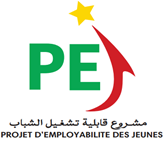 PLAN ACTIALISE DE PASSATION DES MARCHES DU PEJ– 20231Travaux, fournitures, prestations intellectuelles, servicesCoordinateur Nationaldu PEJ-IDACOMPOSANTE D’INTERVATION D’URRGENCE CONDITIONNELLE DU PROJET (RTEPOSTE AUX INNONDATIONS/ONAS)COMPOSANTE D’INTERVATION D’URRGENCE CONDITIONNELLE DU PROJET (RTEPOSTE AUX INNONDATIONS/ONAS)COMPOSANTE D’INTERVATION D’URRGENCE CONDITIONNELLE DU PROJET (RTEPOSTE AUX INNONDATIONS/ONAS)COMPOSANTE D’INTERVATION D’URRGENCE CONDITIONNELLE DU PROJET (RTEPOSTE AUX INNONDATIONS/ONAS)COMPOSANTE D’INTERVATION D’URRGENCE CONDITIONNELLE DU PROJET (RTEPOSTE AUX INNONDATIONS/ONAS)COMPOSANTE D’INTERVATION D’URRGENCE CONDITIONNELLE DU PROJET (RTEPOSTE AUX INNONDATIONS/ONAS)COMPOSANTE D’INTERVATION D’URRGENCE CONDITIONNELLE DU PROJET (RTEPOSTE AUX INNONDATIONS/ONAS)COMPOSANTE D’INTERVATION D’URRGENCE CONDITIONNELLE DU PROJET (RTEPOSTE AUX INNONDATIONS/ONAS)COMPOSANTE D’INTERVATION D’URRGENCE CONDITIONNELLE DU PROJET (RTEPOSTE AUX INNONDATIONS/ONAS)RéfDésignationSource financementType de marché1Mode de passationDate prévue du lancementDate prévue Réception offresDate prévue d’attributionDate prévue de Réception 1Acquisition d'hydocureuses de camions vidangeursIDAFournitureE.D20/05/235/06/2319/06/2304/07/232Acquisition de camions bennes de camions grues et deux porte charsIDAFournitureE.D20/05/235/06/2319/06/2304/07/233Acquisition de véhicules pour brigades ONASIDAFournitureE.D20/05/235/06/2319/06/2304/07/234 Acquisition d'une pelle hydraulique et deux tractopellesIDAFournitureE.D20/05/235/06/2319/06/2305/07/235Acquisition de Groupes motopompes et  de groupes électrogènesIDAFournitureE.D20/05/235/06/2319/06/2305/07/236Acquisition de matériel topographiqueIDAFournitureE.D20/05/235/06/2319/06/2306/07/237Acquisition de tuyaux PEHD,de machines à  souder et accessoiresIDAFournitureE.D20/05/235/06/2319/06/2306/07/23E.D : Entente Directe E.D : Entente Directe 